Урок 13: Алгоритми - упражнение1. Какво е алгоритъм?2. Дайте примери за алгоритъм.								      	      3. По колко начина може да се опише един алгоритъм?4. Как се изпулняват действията в: а) линеен		б) разклонен		в) цикличен			      5. Посочете предназначението на показаните блокове.6. Посочете грешните блокове:                                           7. Да се опише словесно и чрез блок-схема алгоритъм за пресмятане стойността на дадения израз .										      	      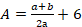 8. Да се опише словесно и чрез блок-схема алгоритъм за намиране на обиколката и лицето на правоъгълник с ширина b, която е 2 пъти по-малка от дължината a.	      						     а) б) в)г)